MeasuringFind 5 different object. This can be whatever you want as long as they are different sizes. I would like you to measure them using a ruler and write what you find in this table remember to write cm. if you do not have a printer record this in your book. If you do not have a ruler find another object to measure it against for example coins or counters. Which is the longest object?Which is the smallest object?What is the biggest object that you can find in your house?What is the smallest object you can find in your house?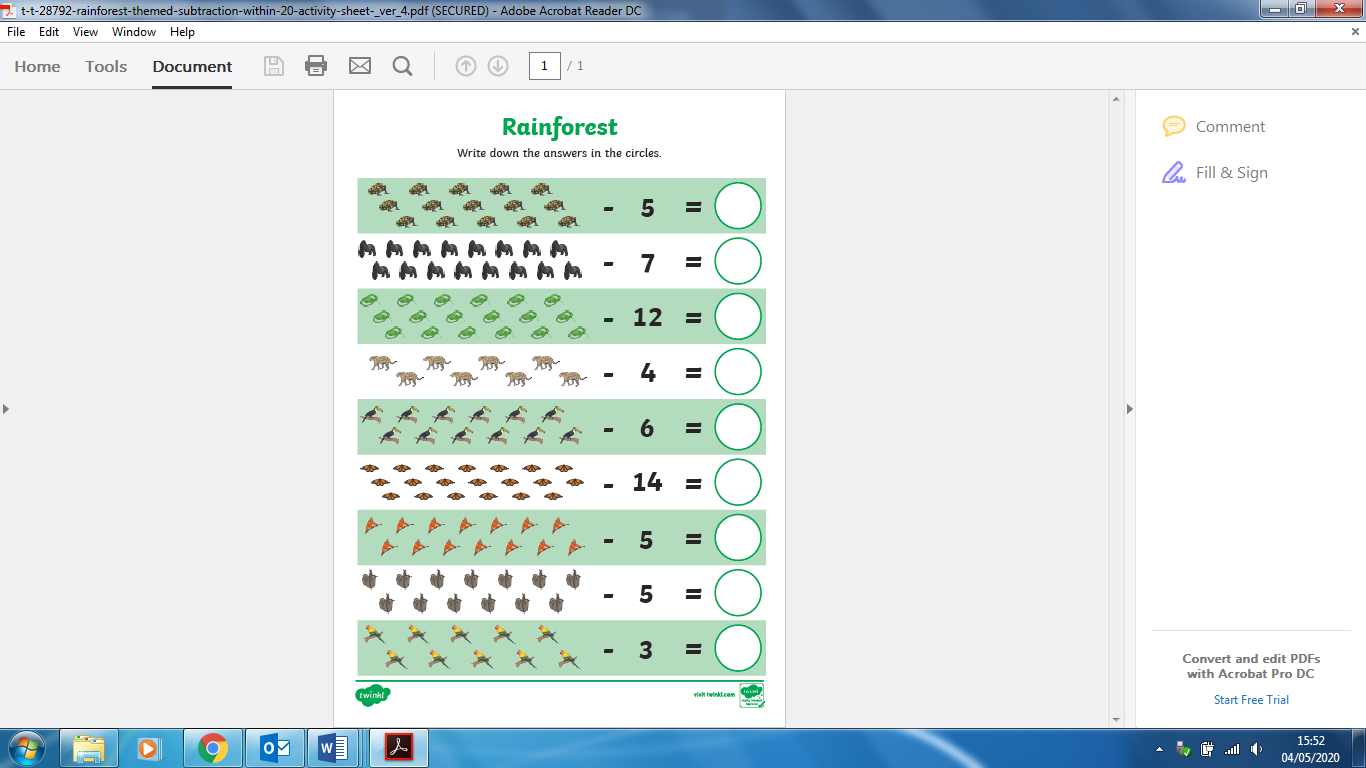 If you do not have a printer work out the answer and then write it in your book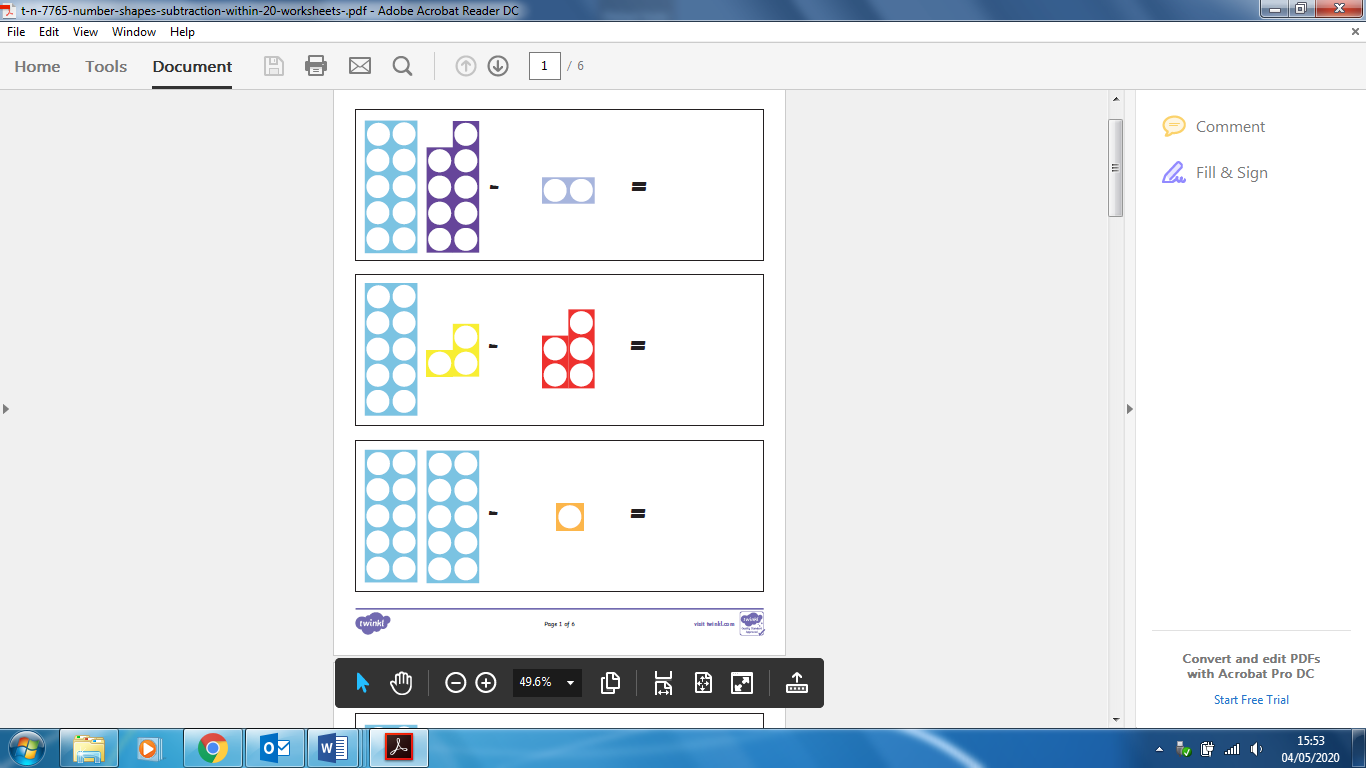 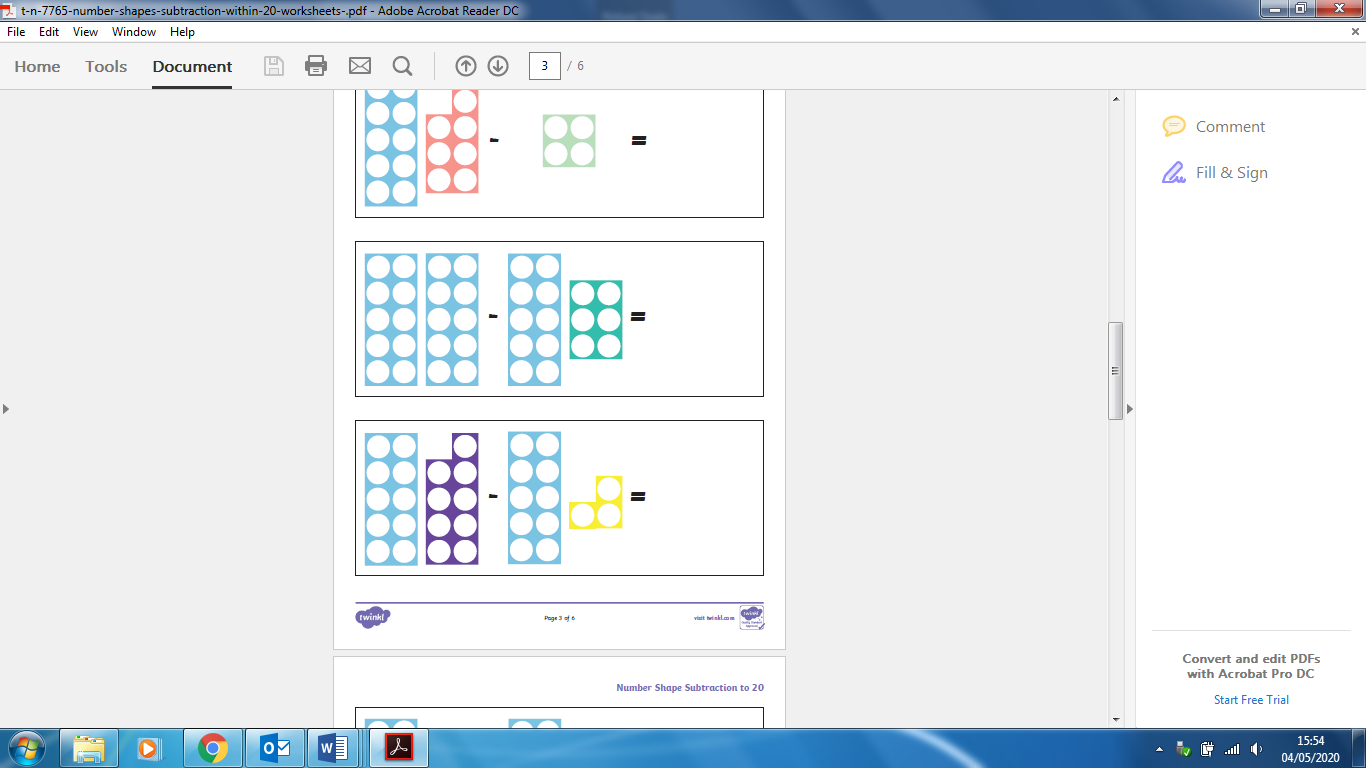 If you do not have a printer work out the answers and write them down in your book. Could you draw the Numicon?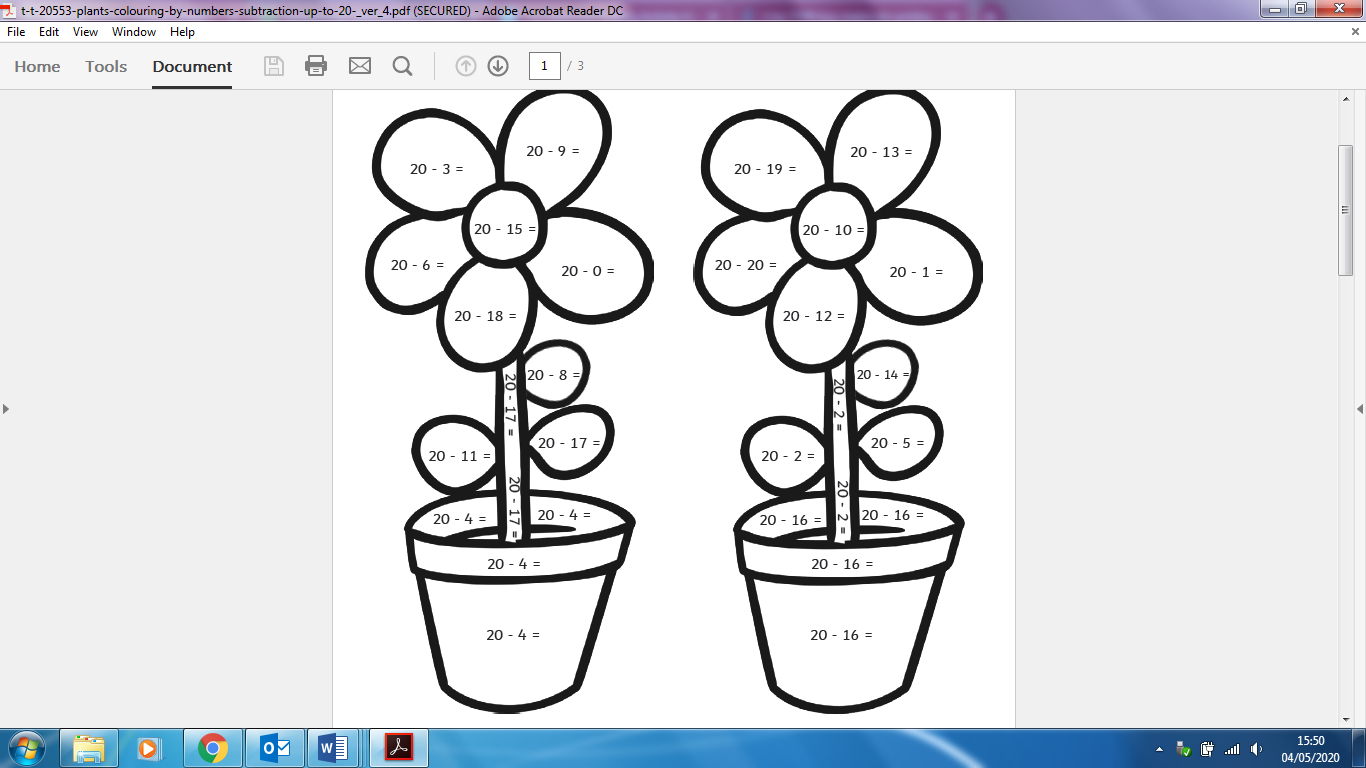 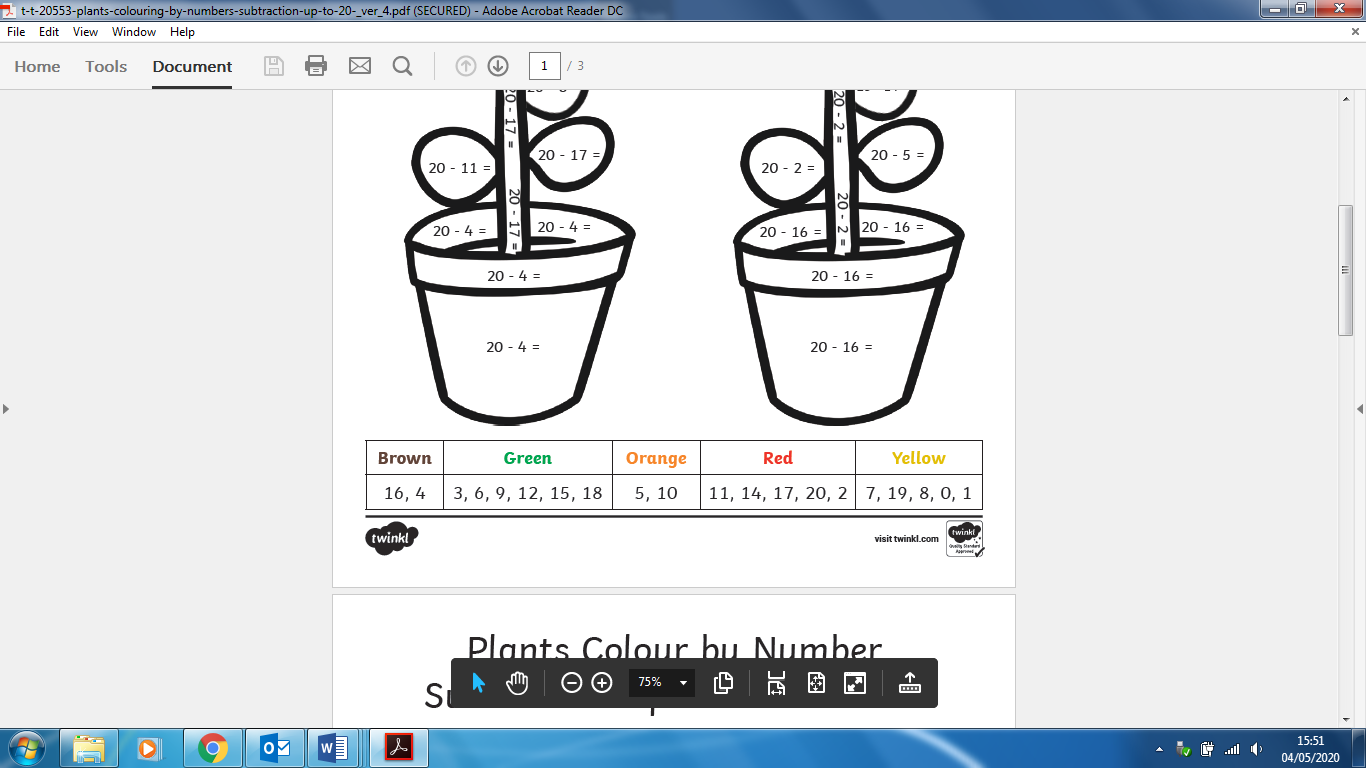 If you do not have a printer could you draw the flower and work out the answers before colouring them in?What is it?How big is it?